Безопасный прогрев автомобиля! С понижением среднесуточной температуры воздуха и наступлением морозов в нашем регионе вопросы безопасного обогрева двигателя автомобиля стоят особенно остро. Зимой необходимо проявлять повышенное внимание к техническому состоянию и пожарной безопасности своего авто.Первое, на что рекомендуют обратить внимание – это регулярное техническое обслуживание и своевременный ремонт выявленных неисправностей. Причем для таких целей лучше всего будет обратиться в сертифицированный сервисный центр.ОГКУ «ПСС Иркутской области» ПЧ-113 д. Афанасьева напоминают, как обогреть машину безопасно:- отогревайте машину в несколько этапов, постепенно увеличивая тепловое воздействие;- если вам не удалось запустить мотор после 3-4 попыток, выдержите небольшую паузу, затем повторите попытку еще раз;- не отогревайте автомобиль открытым огнем - при помощи паяльной лампы и газовой горелки, так как это может привести к пожару. Старайтесь использовать только закрытое тепловое воздействие;- не используйте самодельные или не предназначенные для прогрева автомобиля устройства;- если самостоятельно запустить двигатель не удается, обратитесь за помощью в специализированные фирмы;- не укутывайте двигатель старой верхней одеждой или одеялом – она может загореться. Лучше всего для утепления использовать специальный теплоизоляционный материал, прикрепленный не к двигателю, а к капоту и таким образом, чтобы он не касался горячих деталей мотора;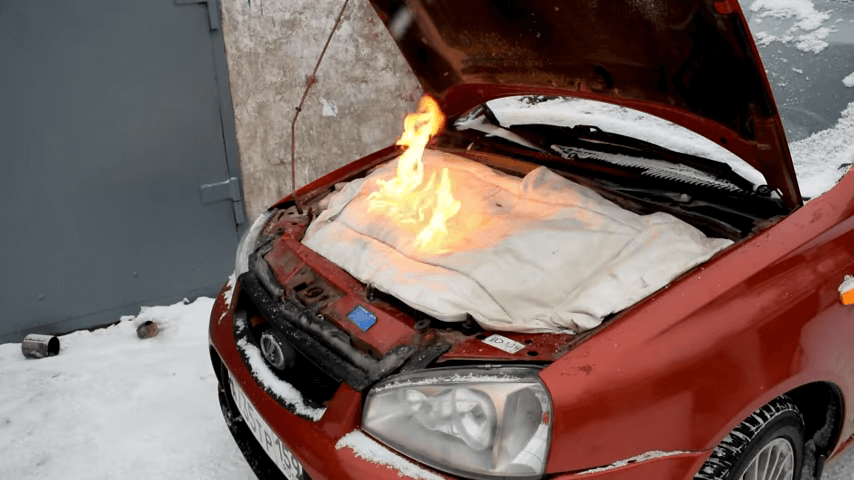 - чтобы автомобиль не вышел из строя, используйте автопрогрев - выставите таймер и двигатель будет запускаться автоматически;- если хотите сэкономить на бензине, на время морозов паркуйте транспортное средство в теплых боксах или используйте для обогрева двигателя сертифицированное негорючее одеяло. Если такой возможности нет - заберите аккумулятор домой или храните его в другом теплом месте, это облегчит запуск мотора утром; -не устанавливайте в автомобиль для подогрева электрооборудование кустарного производства;- не оставляйте в машине без присмотра включенные электрообогреватели – это может привести к пожару.Что делать, если автомобиль загорелся:Воспользуйтесь огнетушителем, так же нужно помнить, что приступать к тушению автомобиля, если одежда пропитана парами топлива или масла, а руки смочены бензином – это опасно для жизни. При тушении возгорания под капотом осторожно откройте его - желательно сбоку палкой или монтировкой, так как при этом возможен выброс пламени. Направляйте огнетушитель на очаг наиболее интенсивного горения или накройте пламя брезентом, забросайте песком, снегом, залейте водой.В каждом автомобиле обязательно должны находиться огнетушитель, лопата, кусок плотной ткани и трос. Это оснащение при пожаре поможет спасти не только свою машину, но и оказать помощь другим водителям.Если ликвидировать возгорание самостоятельно невозможно, отойдите от машины на безопасное расстояние и вызовите пожарных по единому номеру 101 или 112.Инструктор ПП ПЧ-113Ю.С. Пахоменко